                        Nomination for November 2020/October 2022 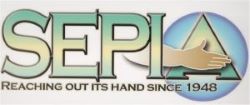                       Steering CommitteePosition Desired (please check position(s) preferred)□ Vice Chairperson					□ Assistant Treasurer□ Assistant Director of CPC				□ Assistant Director of Interphones□ Assistant Director of Prisons			□ Assistant Secretary□ Assistant Director of Public Information	□ Assistant Director of Unity□ Assistant Director of Treatment Facilities	Full Name of Candidate:_______________________________________________________________________Sobriety Date: __________________  Home Group: ________________________________Full Mailing Address: ________________________________________________________Phone: (Home) ______________________________(Cell) __________________________Email Address:_______________________________________________________________________Service Positions held previously: _____________________________________________________________________________________________________________________________________________________________________________________________Why would you like to serve on the SEPIA Steering Committee?___________________________________________________________________________________________________________________________________________________________________________________________________________________________________________________________________________________________________________________________________________________________________________________________________________________________________________________________________________________________________________________________________________________________________________________________________________________________________________________________________________________________________________________________________________________________________________________________________________________________________________________________________________________________________________________________________________________________